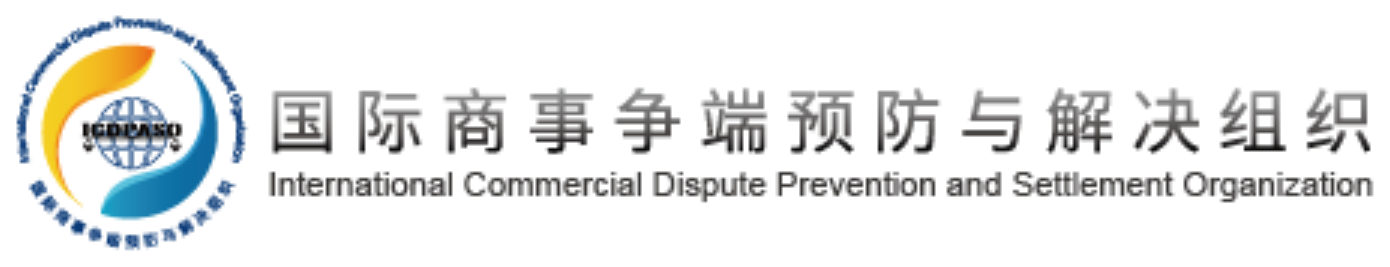   International Commercial Dispute Prevention and Settlement OrganizationICDPASO Arbitrator（High-Level Expert）Recommendation Form    Applicant’s (full) Name：_____________________ Applicant’s (full) Name：_____________________ Application Time：_____________________   (YY/MM/DD）Points to pay attentionWhen submitting this application, please provide a recent two-inch bareheaded colorful photo. Additional pages can be attached if the form cannot be filled out.Please submit the application form in one of two ways: (1) either by post. Please post the original form which is completed filled in, sealed or signed to:北京市朝阳区金桐西路10号远洋光华国际大厦Ａ座1206室 国际商事争端预防与解决组织秘书处（收）Room 1206, Block A, Yuanyang  Guanghua International Building, No. 10 Jintong West Road, Chaoyang District, Beijing, China.International Commercial Dispute Prevention and Settlement Organization Secretariat (receiver)Tel: 0086-10-65918576Zip code: 100020*Please mark out “High-Level Expert Application” on the envelope or on the postal form(2) or by email. Please compress and send the sealed or signed application form, relevant certificates and photos to:secretariat@icdpaso.org.*Please name the compressed file as “High-Level Expert+Name”3. After receiving the recommended materials, the ICDPASO Advisory Committee will conduct preliminary verification and publicize the experts to be recruited; if there is no objection after the publicity, we will feedback relevant information to you as soon as possible.Thank you for your attention and cooperation! ReferenceDivision Of Categories In order to facilitate the arbitrators selection and appointment by the parties and the ICDPASO, we have roughly classified the main professional fields involved in commercial arbitration. Please refer to the following categories to fill in the fields you are proficient in and the fields you intend to be listed in the panel of arbitrators.Personal InformationPersonal InformationPersonal InformationPersonal InformationPersonal InformationFull name：Gender：Gender：Gender：Picture Former name：Date of birth：Date of birth：Date of birth：Picture Nationality：Nationality：Nationality：Nationality：Picture Type of certificate：Certificate number：Certificate number：Certificate number：Picture Health condition：Technical titles：Technical titles：Technical titles：Technical titles：Current address：Current address：Current address：Current address：Current address：Languages：Languages：Level(Listening, Speaking, Reading and Writing):Level(Listening, Speaking, Reading and Writing):Level(Listening, Speaking, Reading and Writing):Occupation：Occupation：Occupation：Occupation：Occupation：Highest academic credentials and graduate universities/colleges：Highest academic credentials and graduate universities/colleges：Highest academic credentials and graduate universities/colleges：Major：Major：Contact InformationContact InformationContact InformationContact InformationContact InformationE-mail address：E-mail address：E-mail address：E-mail address：Phone number：Working address：Working address：Working address：Working address：Landline：Other contact method（WeChat ID, etc.）：Other contact method（WeChat ID, etc.）：Other contact method（WeChat ID, etc.）：Other contact method（WeChat ID, etc.）：Other contact method（WeChat ID, etc.）：Most frequently used contact method：Primary contact number：Mailing address and Zip code：Most frequently used contact method：Primary contact number：Mailing address and Zip code：Most frequently used contact method：Primary contact number：Mailing address and Zip code：Most frequently used contact method：Primary contact number：Mailing address and Zip code：Most frequently used contact method：Primary contact number：Mailing address and Zip code：Annotate：The information in this column is very important for us to communicate with you. If there is any change, please notify us in time.Annotate：The information in this column is very important for us to communicate with you. If there is any change, please notify us in time.Annotate：The information in this column is very important for us to communicate with you. If there is any change, please notify us in time.Annotate：The information in this column is very important for us to communicate with you. If there is any change, please notify us in time.Annotate：The information in this column is very important for us to communicate with you. If there is any change, please notify us in time.Professional informationProfessional informationThe expected amount of cases you wish to undertake a year:The expected amount of cases you wish to undertake a year:The specialty you are proficient in（according to your own situation, fill-in the major type in the attached table）Proficient professions to be included in the panels of arbitrators are (no more than 3):Construction    Intellectual Property    Real Estate  Company and Investment    Finance      International Trade and Maritime BusinessEnergy        General Aviation      Contractothers                                                                                                              (Please indicate here the panels if not listed above)Representative commercial arbitration cases or working experiences*Please filling in the working experiences related to the specialityMain academic achievements*Please indicate the name of the journal in which the article was published or the publisher of the book, and the publication time. Others that need to be particularly noted *such as serving as the presiding or sole arbitrator and a narrative on writing arbitral awards (especially awards that have been recognized and enforced across borders, etc.)Applicant’s signatureRecommendation of your organization                          (YY/MM/DD）                    （Signature of the Reference）Category I：Construction Sub-class：contracts of construction engineering survey, contracts of construction engineering design; contracts of construction engineering supervision; contracts of construction project ;FIDIC and FIDIC clauses;contracts of costs consultation of construction project. Details（for reference only）：urban sewage treatment; water supply and sewerage project; environmental engineering;underground project;tunnel project;infrastructure project;power plant construction and structure;industrial and civil construction;water conservancy project;municipal engineering planning;architectural structure;road engineering;engineering economy and management; seismic analysis of hydraulic engineering;ocean engineering;EHV transmission and transformation engineering; municipal pipe network;road and traffic engineering;corrosion of concrete structure;bridge design;standard management;consulting constructionCategory II：Intellectual Property Sub-class：trademark; patent; copyright; technical contract; computer information technology and network; infringement;franchise; film and television culture; advertising;Details（for reference only）：hardware and software;computer software; medical technology; network; cultural industryCategory III：Real EstateSub-class：transfer of land-use right;commodity house trading; real estate co-exploitation and development; compensation for demolition; property management;house leasing; agent-construction; project transfer;Details（for reference only）:land management; housing management; land appraisal; grant and transfer of land; land asset management and operation; land development; land property rightCategory IV：Corporation and Investment Sub-class：corporate merger and acquisition；joint venture and cooperation；international investmentDetails（for reference only）：foreign investment law; foreign investment; joint operation; incorporation of company; division and merger of company; rights and interests of shareholders; liquidation ;merger and acquisition; equity transfer;Category V：Finance Sub-class:debit and credit; note; securities; futures; insurance; guarantees; financial leasing contract; international finance; trust; limited partnership fund; pawnDetails( for reference only)：stock and bond; loan contract; banking business;Category VI:International Trade and Maritime CommerceSub-class: bill of lading; warehouse receipts; letter of credit; maritime commerce; international sale and purchase of goods; international carriage of goods; international trade insurance;Details（for reference only）：commerce and trade; international business law; international economic cooperation practices; international business; private international law; conflict of laws; international commercial arbitration;Category VII：EnergySub-class：exploration right; mining right; energy trading; other energy disputesDetails（for reference only）：petroleum & natural gas; energy (electrical, biological)Category VIII：General AviationSub-class：aviation manufacturing; air transportation; aviation training; other aviation disputes; aviation technologyDetails：（unlisted, please fill in as appropriate）Category IX：Contract（Note: This is a catch-all category. The category is appropriate for the applicant that is capable to handle the normal contract disputes except for the professional fields.If the applicant is specialized in a specific field please choose other categories.）Sub-class:sales contract; lease contract; processing contracts; carriage contract; safekeeping contract; warehousing contract;contract of mandate; contract of commission; brokerage contract;service contract